Результаты работы по направлению:4. Высокая доля обучающихся с рисками учебной неуспешностиВ МБОУ «Алходжакентская СОШ  им Исмаилова Ш.И»   был проведен мониторинг выявления учащихся с высокими рисками неуспешности в обучении:Проведенный мониторинг по выявлению затруднений в обучении учащихся с высокими рисками учебной неуспешности выявил высокий показатель несформированности читательских навыков.По результатам мониторинга:Выстроен вместе с каждым учащимся индивидуальный план его учебной деятельности по преодолению выявленных затруднений;Педагогом –психологом составлен индивидуальный план по оказанию социально-психологической помощи учащимся;Разработаны диагностические карты учета учащихся с трудностями в обучении Согласно диагностики педагога-психолога школы Мехтиевой Р.А. синдром школьной неуспешности проявляется в постоянно высоком уровне тревоги учащихся, в уровне мотивация к учебной деятельности, развитии памяти, внимания, воображения, отношении к школе, отношении в семье, личностных качествах, уровне самооценки, уровне комфортности обучающихся в школе.Педагог-психолог  провела диагностические исследования в каждом классе.  Исходя из полученных результатов, были определены рекомендации для учителей по устранению причин школьной тревожности у учащихся. Принципы, на которых основаны рекомендации: комплексный и системный подход, дифференцированный подход, опора на положительные стороны.На педагогическом совете  было принято решение о необходимости усилить дифференцированную работу учителя на уроке с временными группами учащихся. Условно определили три группы учащихся: слабых, средних и сильных.  Но обучающимся   об этом не сообщали.Задача учителя была не только в том, чтобы подтягивать слабых до необходимого уровня, но и в том, чтобы дать посильную нагрузку для средних и сильных учащихся. На тех или иных этапах урока организовывалась   самостоятельная работа по группам, и учащиеся выполняли задания разной степени трудности по выбору. Учитель помогал в первую очередь слабым учащимся, но по их желанию. На каждом этапе учащиеся заполняли листки самоконтроля для рефлексии своих затруднений. Эта организация позволила каждому обучающемуся усилить рефлекторный контроль за своими удачами и неудачами. Кроме того, им очень понравилось то, что оценивает не учитель, а они сами. Оценивание   производилось по желанию учащегося. Если ученику нужна была пауза и время на отработку материала, эта возможность предоставлялась. Дети очень активизировались.Педагоги значительно пересмотрели свой подход, пришли к выводу, что работать по - старинке, ориентируясь на лучшие достижения, нельзя. Дифференцированный подход и предоставление возможности самостоятельно рефлексировать свои возможности обучающемуся – мощный стимул для всего процесса.Для оказания помощи неуспевающим учащимся в школе было проведено экспериментальное исследование (6-х классах), которое состояло из трех этапов:1. Диагностика успеваемости школьников и выявление причин ее возникновения.2. Развивающая работа по устранению школьной неуспеваемости с учащимися 1-5 классов.3. Разработка методических рекомендаций учителям при работе с неуспевающими школьниками.Проделана следующая работа:- беседа с учителем с целью уточнения трудностей, возникающих у детей в учебной деятельности и причин их вызывающих на основе наблюдения за детьми в процессе учебной деятельности;-анализ письменных работ;-анализа журнала успеваемости.Определив причины неуспеваемости школьников на заседаниях  ШМО учителей (начальных классов, естественно - математического и гуманитарного цикла) был рассмотрен вопрос о возможности преодоления неуспешности   в обучении учащихся.  Педагог - психолог совместно с классными руководителями сформировали индивидуальную программу преодоления неуспешности в обучении. На основании проведенных диагностических исследований и полученных результатов  ими были разработаны рекомендации родителям и педагогам о способах преодоления неуспеваемости у учащихся. Также  проведены  внеклассные мероприятия по предметам (участие в предметных неделях, викторинах, конкурсах, выпуске тематических газет, презентаций, подготовка докладов и т.д.) 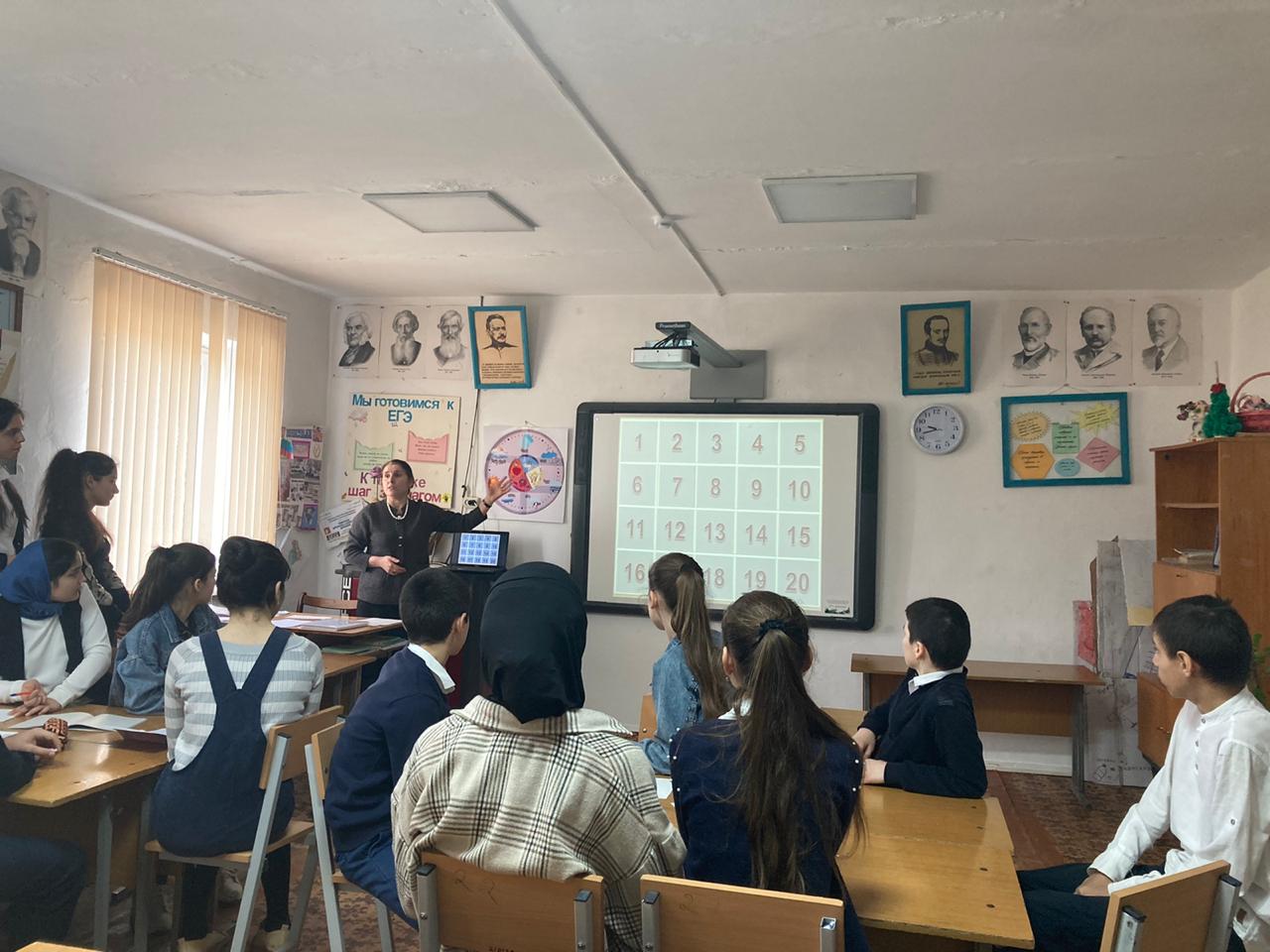 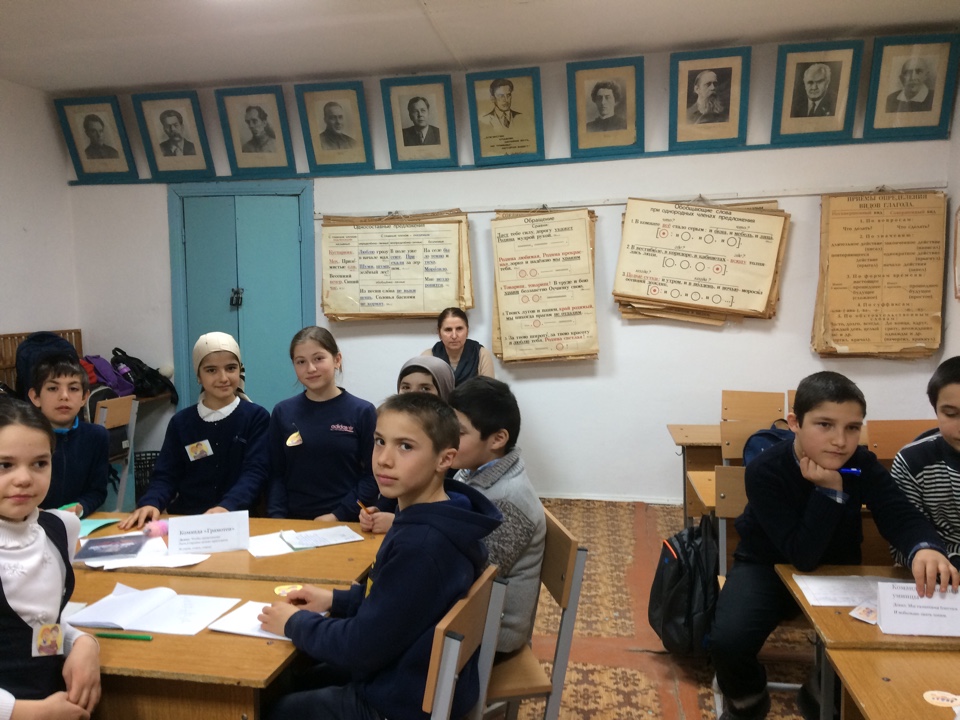 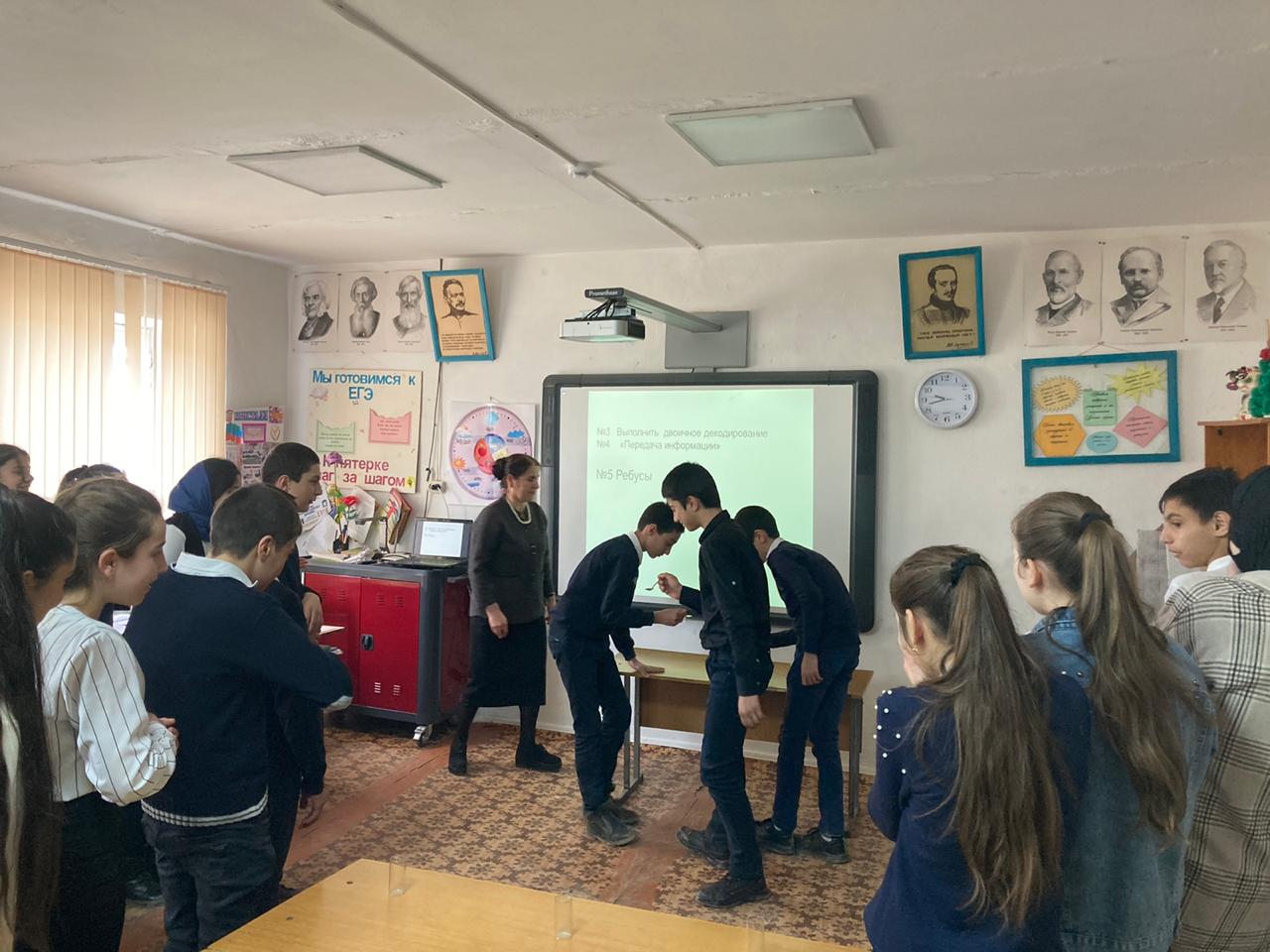 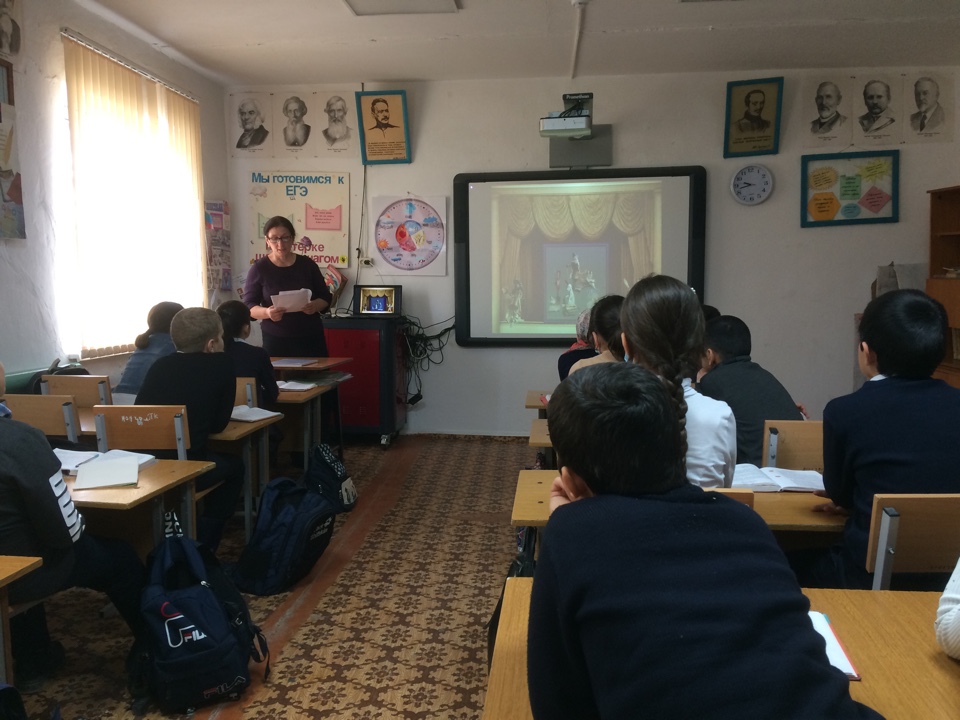 слабая сформированность читательских навыков и навыков работы с информацией (%)слабая сформированность элементарных математических представлений(%)слабая сформированность навыков самоорганизации, самокоррекции(%)конкретные проблемы в предметной подготовке(%)38212714